At its December 2022 meeting, TSAG agreed to a plan for implementation of the action plan for analysis of ITU-T structural alternatives.  The report of the activities through the June 2023 meeting of TSAG is available in TSAG TD234r1.As noted in the above-mentioned report, TSAG RG-WPR has reached out to the chairpersons of ITU-T study groups to review a matrix of work areas across the ITU-T Study Groups. The result of that review is presented in TSAG TD277.Study Group Chairs are invited to collaborate and coordinate with other Study Group chairs in area of common interest, _______________________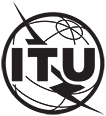 INTERNATIONAL TELECOMMUNICATION UNIONTELECOMMUNICATION
STANDARDIZATION SECTORSTUDY PERIOD 2022-2024INTERNATIONAL TELECOMMUNICATION UNIONTELECOMMUNICATION
STANDARDIZATION SECTORSTUDY PERIOD 2022-2024INTERNATIONAL TELECOMMUNICATION UNIONTELECOMMUNICATION
STANDARDIZATION SECTORSTUDY PERIOD 2022-2024INTERNATIONAL TELECOMMUNICATION UNIONTELECOMMUNICATION
STANDARDIZATION SECTORSTUDY PERIOD 2022-2024INTERNATIONAL TELECOMMUNICATION UNIONTELECOMMUNICATION
STANDARDIZATION SECTORSTUDY PERIOD 2022-2024TSAG-TD292INTERNATIONAL TELECOMMUNICATION UNIONTELECOMMUNICATION
STANDARDIZATION SECTORSTUDY PERIOD 2022-2024INTERNATIONAL TELECOMMUNICATION UNIONTELECOMMUNICATION
STANDARDIZATION SECTORSTUDY PERIOD 2022-2024INTERNATIONAL TELECOMMUNICATION UNIONTELECOMMUNICATION
STANDARDIZATION SECTORSTUDY PERIOD 2022-2024INTERNATIONAL TELECOMMUNICATION UNIONTELECOMMUNICATION
STANDARDIZATION SECTORSTUDY PERIOD 2022-2024INTERNATIONAL TELECOMMUNICATION UNIONTELECOMMUNICATION
STANDARDIZATION SECTORSTUDY PERIOD 2022-2024TSAGINTERNATIONAL TELECOMMUNICATION UNIONTELECOMMUNICATION
STANDARDIZATION SECTORSTUDY PERIOD 2022-2024INTERNATIONAL TELECOMMUNICATION UNIONTELECOMMUNICATION
STANDARDIZATION SECTORSTUDY PERIOD 2022-2024INTERNATIONAL TELECOMMUNICATION UNIONTELECOMMUNICATION
STANDARDIZATION SECTORSTUDY PERIOD 2022-2024INTERNATIONAL TELECOMMUNICATION UNIONTELECOMMUNICATION
STANDARDIZATION SECTORSTUDY PERIOD 2022-2024INTERNATIONAL TELECOMMUNICATION UNIONTELECOMMUNICATION
STANDARDIZATION SECTORSTUDY PERIOD 2022-2024Original: EnglishQuestion(s):Question(s):Question(s):RG-WPRRG-WPRRG-WPRGeneva, 30 May - 2 June 2023TDTDTDTDTDTDTDSource:Source:Source:Chairman, WP2/TSAGChairman, WP2/TSAGChairman, WP2/TSAGChairman, WP2/TSAGTitle:Title:Title:Status of the implementation of the action plan for analysis of ITU-T structural alternativesStatus of the implementation of the action plan for analysis of ITU-T structural alternativesStatus of the implementation of the action plan for analysis of ITU-T structural alternativesStatus of the implementation of the action plan for analysis of ITU-T structural alternativesLIAISON STATEMENTLIAISON STATEMENTLIAISON STATEMENTLIAISON STATEMENTLIAISON STATEMENTLIAISON STATEMENTLIAISON STATEMENTFor action to:For action to:For action to:For action to:---For information to:For information to:For information to:For information to:All ITU-T study groupsAll ITU-T study groupsAll ITU-T study groupsApproval:Approval:Approval:Approval:[TSAG][TSAG][TSAG]Deadline:Deadline:Deadline:Deadline:---Contact:Contact:Gaëlle Martin-Cocher 
InterDigital 
Canada Gaëlle Martin-Cocher 
InterDigital 
Canada Gaëlle Martin-Cocher 
InterDigital 
Canada E-mail: Gaelle.Martin-Cocher@InterDigital.com E-mail: Gaelle.Martin-Cocher@InterDigital.com Contact:Contact:Miho Naganuma
NEC Corporation
JapanMiho Naganuma
NEC Corporation
JapanMiho Naganuma
NEC Corporation
JapanTel: +81 70 1000 7370
E-mail: m_naganuma@nec.com Tel: +81 70 1000 7370
E-mail: m_naganuma@nec.com Contact:Contact:Greg Ratta
National Telecommunications and Information Administration
United States of AmericaGreg Ratta
National Telecommunications and Information Administration
United States of AmericaGreg Ratta
National Telecommunications and Information Administration
United States of AmericaTel:	+1 202 482 0499
E-mail:	gratta@ntia.gov Tel:	+1 202 482 0499
E-mail:	gratta@ntia.gov Abstract:This liaison provides the status through 2 June 2023 of the TSAG implementation of the action plan for analysis of ITU-T structural alternatives.